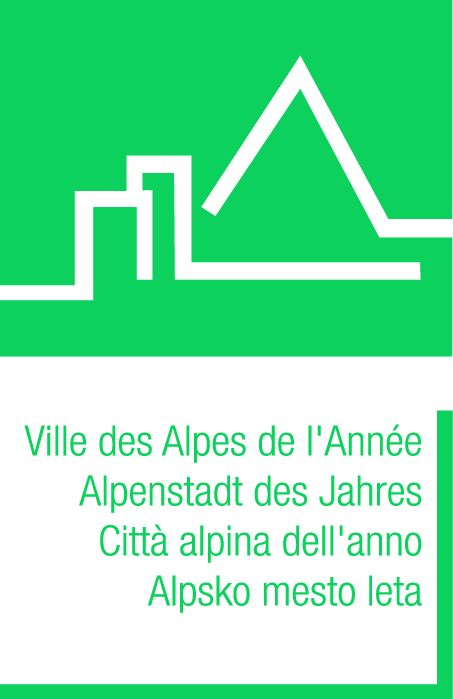 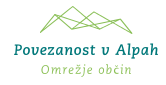 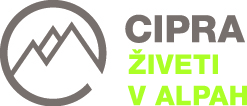 Varstvo podnebja zdaj!  Poziv alpskih občin alpskim prebivalcem in mednarodni skupnostiPodnebne spremembe so globalni pojav. Za uspešno spopadanje z njimi je nujno potrebno delovanje na lokalni ravni. Občine so ključna vez med nacionalnimi in nadnacionalnimi cilji ter lokalnimi prizadevanji za njihovo doseganje, zato so v ospredju boja proti podnebnim spremembam. Alpske občine in mesta poziv naslavljajo na udeležence podnebne konference Združenih narodov v Parizu in prebivalce Alp.IZJAVA O PODPORIIzjavljam, da občina __________________________________ (ime občine) podpira poziv, ki so ga alpske občine naslovile na svoje prebivalce in mednarodno skupnost._____________________________________	____________________________________Datum in podpis,	ŽigČe želite, nam lahko za potrebe komunikacije pošljete logotip vaše občine.Poziv so pripravili CIPRA International, Omrežje občin Povezanost v Alpah in Društvo Alpsko mesto leta. Podpis dokumenta ne povzroča nikakršnih obveznosti. 